Муниципальное бюджетное общеобразовательное учреждение«Средняя общеобразовательная школа №12»Обучающий семинар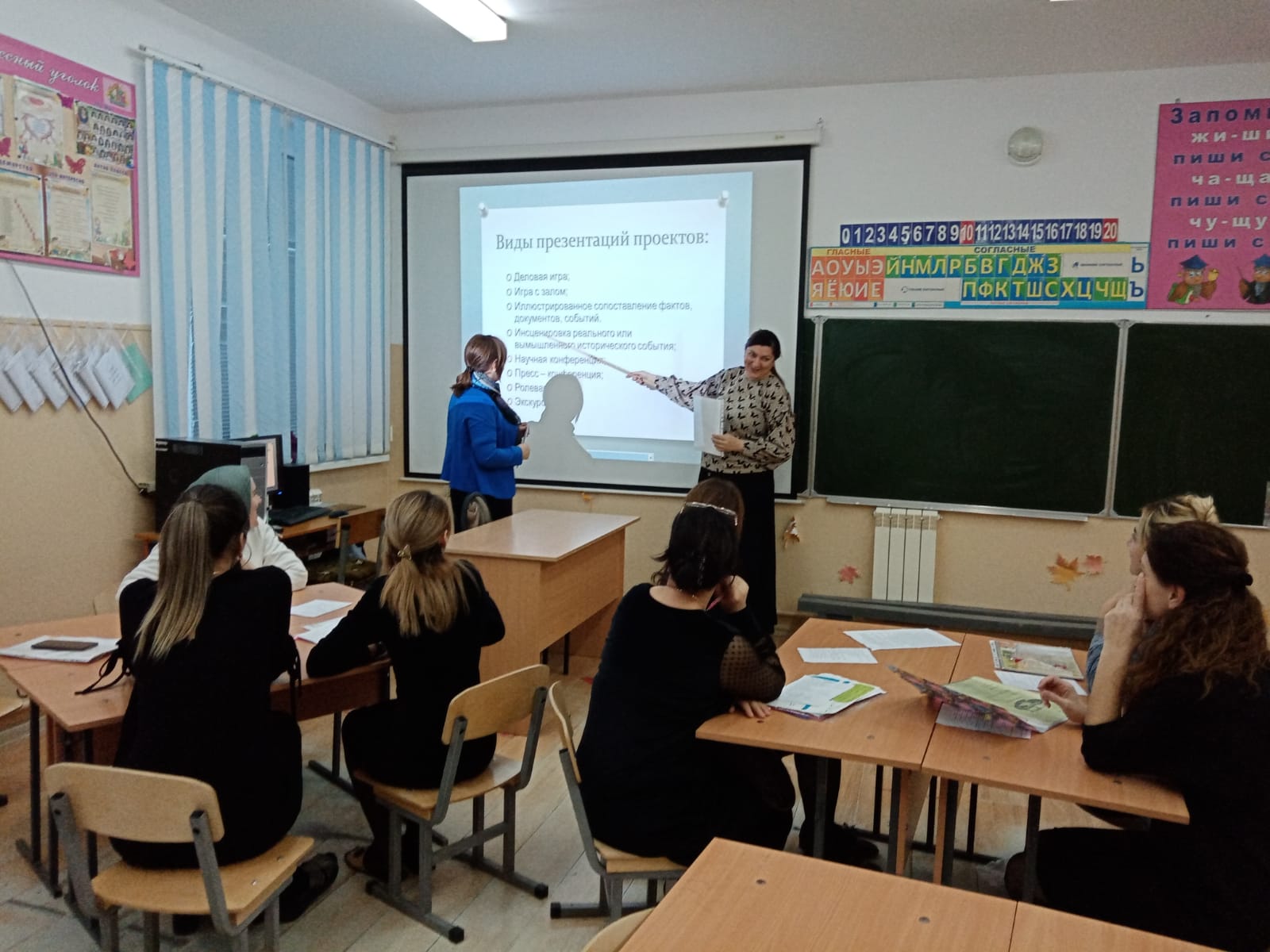 Подготовила и провела:Шамхалова С.Р. зам. директора по УВРСулейманова Г.Р. рук. МО учителей нач.классовИзбербаш 2021Цель: дать участникам возможность практического закрепления полученного опытаОборудование: раздаточный материал – «Ситуация 1», «Ситуация 2», «Вопросы для обсуждения (см. текст занятия).ХОД ЗАНЯТИЯОбсуждение домашнего заданияВ свободной форме обсуждаются все вопросы, которые возникли у участников. Ведущий побуждает участников самостоятельно искать на них ответы, опираясь на материалы семинаров. В случае необходимости организуется дискуссия.Практическая работаВедущий предлагает участникам разработать два проекта, связанных с проблемами молодежи. Участники делятся на две группы. Ведущий зачитывает следующий текст.Ситуация 1
(раздаточный материал)Не так давно СМИ каждый день сообщали о беспорядках в пригородах крупнейших городов Франции. Каждую ночь здесь горели машины, разбивались витрины магазинов и происходили массовые грабежи, разрушались школы и детские сады, угонялись автобусы. Беспорядки постепенно распространились в Бельгию и Германию. Многие благополучные европейские страны не чувствуют себя гарантированными от таких событий. Что же происходит, почему страдают невинные люди, кто такие эти погромщики?Молодые жители предместий Парижа и других городов — дети эмигрантов выражают таким образом свою жизненную позицию: им недоступно хорошее образование, квалифицированная работа, нет перспектив занять достойное место в обществе. Они видят жизнь своих родителей: тяжелый труд, нищенская зарплата, мизерные пенсии, убогое жилье… Они не смогли интегрироваться в современное общество.Ситуация 2
(раздаточный материал)В начале июня 2002 года в Японии проходил чемпионат мира по футболу. Матч сборной России с Японией транслировался на больших экранах в центре Москвы. На самых крупных площадях столицы собрались толпы футбольных фанатов. Итог матча разочаровал их. И тут начались погромы. Были сожжены десятки машин, разбиты витрины, разграблены многие магазины. Не обошлось без человеческих жертв. Понятно, что владельцы магазинов, автолюбители и случайные прохожие не могли быть причиной футбольного фиаско. Что же происходит, почему страдают невинные люди, кто такие эти погромщики?Молодые жители ближнего и дальнего Подмосковья — дети тех, кто работал на разорившихся подмосковных предприятиях и в колхозах, выражали таким образом свою жизненную позицию: им недоступно хорошее образование, квалифицированная работа, нет перспектив занять достойное место в обществе. Они видят жизнь своих родителей: тяжелый труд, нищенская зарплата, мизерные пенсии, убогое жилье… Они не смогли интегрироваться в современное общество.Участникам предлагается представить, что они являются учащимися 9–10-х классов. Каждая группа получает по одной ситуации для разработки проекта решения данной проблемы, используя материалы всех предшествующих семинаров.По завершении работы необходимо провести обсуждение.Вопросы для обсуждения
(раздаточный материал)1. Какова была неявно сформулированная цель?2. В чем состоит проблема?3. Какова цель, которую предполагается достичь в результате реализации проекта?4. Если эта цель будет достигнута, решит ли это существующую проблему?5. Каков план работы: задачи (что делать), способы (как делать), сроки (когда делать)?6. Какие имеются в наличии ресурсы, что необходимо еще, где это взять?7. Представьте, что проект разработан, осуществите его презентацию.8. Задайте вопросы разработчикам проекта.9. Посмотрите на этот проект глазами учителя и подумайте: какие знания, умения, навыки и компетентности можно развивать у учащихся с помощью этого проекта, каков тип этого проекта.10. Подумайте, какими критериями можно было бы оценить этот проект.На этом цикл семинаров для учителей завершен. Раздаточный материал, полученный участниками в ходе занятий, может использоваться ими как методическое руководство или справочный материал для работы по руководству проектной деятельностью учащихся.